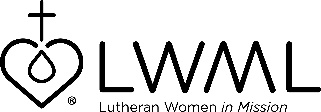 YEAR 4: JUNE — Coordinator NotesIn this country and even in our own neighborhoods, many families struggle with feeding their children over the summer. School meal programs supplement many children’s nutritional needs during the school year. As a group, consider coordinating a perishable food drive for the local food bank. Encourage each Mailbox Member to collect food for your local food bank. As you distribute this information to your Mailbox Members, pray for these Lutheran Women in Mission!Access the devotion: Sharing the Bread of LifeFor Paper Copies:Download and print this month’s resource (in bold above) to share with each Mailbox Member. Remember to sign the message with your contact information!For Electronic Communication:Send a new email and type “LWML Mailbox Member Greeting” in the subject line.Copy and paste the Mailbox Member message on the next page into your email. Attach the resource(s) for the month. Distribute the resource to your Mailbox Members with the note found below.----------------------------------------------------------------------------------------------------------------------------Hello from the LWML!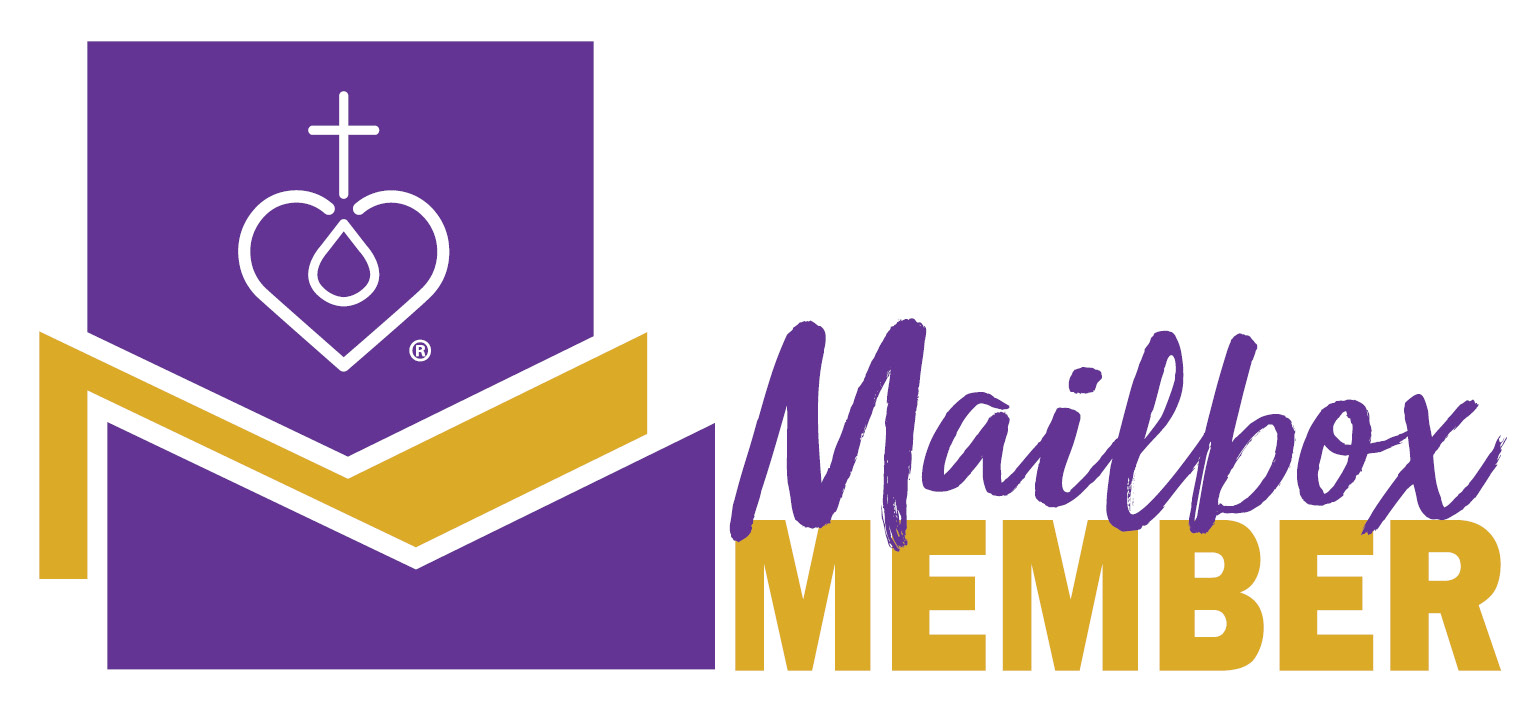 In this country and even in our own neighborhoods, many families struggle with feeding their children over the summer. School meal programs supplement many children’s nutritional needs during the school year. As a group, we are coordinating a perishable food drive for the local food bank, _______________. Read the following devotion and bring your donations to church and leave them _______________. And he answered them, “Whoever has two tunics is to share with him who has none, and whoever has food is to do likewise” (Luke 3:11).As always, contact me with any questions. You are in my daily prayers.Your Sister in Christ, ______________________________________----------------------------------------------------------------------------------------------------------------------------LWML Group and Leader Development CommitteeCopyright © 2022 Lutheran Women’s Missionary League. All rights reserved.lwml.org